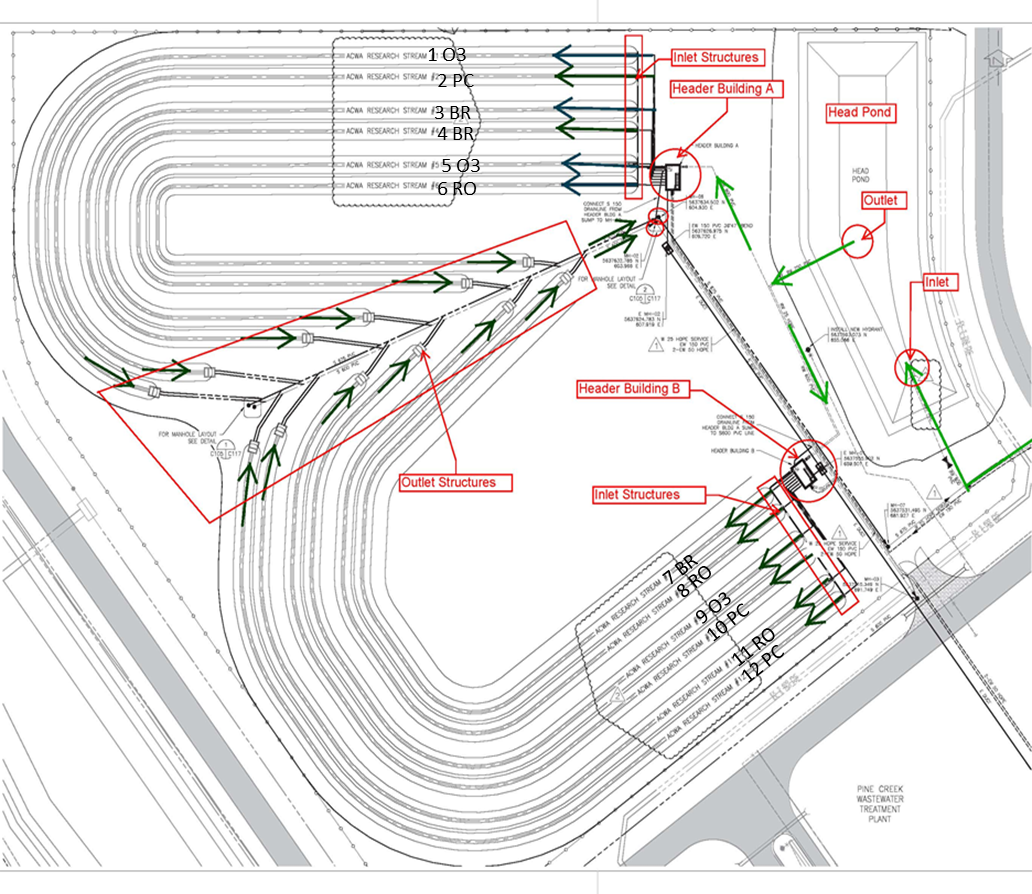 ACWA operates under the University – City Urban Alliance, which respects the rights and freedoms of both parties to conduct business in accordance with their principles and responsibilities.  To access facilities, samples or data related to City of Calgary assets (e.g., Pine Creek, and therefore ACWA), researchers are expected to abide by the City of Calgary’s data sharing agreement, which includes review and approval from The City prior to conference or publication. Researchers have the academic freedom to make statements about their findings as they see fit, which may or may not include findings about City wastewater or wastewater treatment. When speaking about wastewater samples from the City of Calgary, it is preferred that they refer to them generically as “municipal wastewater ”.  Research is to be conducted in accordance with the University of Calgary Research Integrity Policy (or equivalent from other institutions).https://www.ucalgary.ca/policies/files/policies/research-integrity.pdfIf this project is accepted, you agree to report to ACWA and to The City of Calgary, any publications, guest lectures/seminars and conference presentations (and identify relevant HQP) stemming from this project and use of ACWA facilities for the periods 1 January – 30 June and 1 July – 31 December of each year (digital signature or initials)			.Project Title:Applicant:Company:Title:Address:Phone:City:E-mail:Province:Is this an ACWA Project?  Yes    NoIs this an ACWA Project?  Yes    NoIs this an ACWA Project?  Yes    NoIs this an ACWA Project?  Yes    NoIf yes, identify ACWA project type:      If yes, identify ACWA project type:      If yes, identify ACWA project type:      If yes, identify ACWA project type:      Does this research align with any City of Calgary’s Wastewater Research Interests?  If yes, under which topic and how? Does this research align with any City of Calgary’s Wastewater Research Interests?  If yes, under which topic and how? Does this research align with any City of Calgary’s Wastewater Research Interests?  If yes, under which topic and how? Does this research align with any City of Calgary’s Wastewater Research Interests?  If yes, under which topic and how? Facilities Access and UseFacilities Access and UseFacilities Access and UseFacilities Access and UseFacilities Access and UseFacilities Access and UseACWA Lab:ACWA Lab: Prep Area  Analytical Microscopy MicrobiologyDetails:Streams:Streams: Pools Riffles Head pond IntakeDetails:     Describe pools or riffles of interest for research using attached map and provide description below.     Describe pools or riffles of interest for research using attached map and provide description below.     Describe pools or riffles of interest for research using attached map and provide description below.     Describe pools or riffles of interest for research using attached map and provide description below.     Describe pools or riffles of interest for research using attached map and provide description below.Frequency of sampling# of samplesRequired Equipment: Required Equipment: Request for ACWA sampling support Request for ACWA sampling support Research Plant:Research Plant: UF RO H2O2 O3Details:Office Space:Office Space: Yes NoDetails:Details::Time-lineProject Start Date:Project End Date:Sampling Duration:Sampling Frequency: Continuously (24-7)    Work week (M-F) Continuously (24-7)    Work week (M-F) Continuously (24-7)    Work week (M-F)Facilities Requirements Facilities Requirements Facilities Requirements Unit Dimensions (l, w, h)Power:Source Water:Potable Water:Sanitary Line:Telecommunications:Other Requirements:Project Description: Project Description: Project Description: Project Description: Project Description: Project Description: Do You Have Any Conflict(s) of Interest? (provide details)Do You Have Any Conflict(s) of Interest? (provide details)Do You Have Any Conflict(s) of Interest? (provide details)Do You Have Any Conflict(s) of Interest? (provide details)Do You Have Any Conflict(s) of Interest? (provide details)Do You Have Any Conflict(s) of Interest? (provide details)FundingFundingFundingFundingFundingFundingFunding Source:Total Project Funds:Matching Funds:ACWA user fee budget:Health and Safety Health and Safety Health and Safety Chemicals Needed:Gases Generated:Operating Pressures:Risk Assessment:Hazardous Waste:Animal CareVertebrate Model:  Yes   NoProtocol Number:Additional Permits:Analysis RequirementsAnalysis RequirementsAnalysisDetection LevelDetection LevelProposed MethodProposed MethodFrequencyFrequency